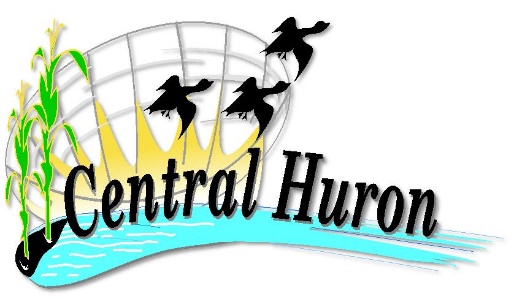 DONATION FUNDThe Municipality of Central Huron is pleased to announce their annual Central Huron Donation Fund. The Municipality will again set aside funds to assist and promote community-based non-profit organizations. Funding is also available for national and international non-profit organizations provided that they have a local branch or affiliate and whose programs demonstrate a direct benefit for the residents of our Municipality. Organizations and/or community groups whose primary focus is not within the Municipality are eligible to apply for donations, however preference will be given to organizations and/or charities whose primary focus is within the Municipality.

To Qualify
Organizations must be non-profit. Proposed programs or events must clearly demonstrate a direct social or economic benefit for residents of Central Huron. Successful organizations will be required to submit a post project report identifying the use of the funds. Further information can be found on our website:https://www.centralhuron.ca/en/business-and-development/donation-fund.aspxApplication
Applications for funding should include:Description of program or eventDate of program or eventOrganization budget for proposed program or eventTargeted resident group, if appropriateSupporting information including statistics for previous similar projectsAmount of funding requested, specifying whether a cash or in-kind donation is required.If your organization has questions or comments they should be directed to the undersigned at 519-482-3997 Ext. 1230 or email records@centralhuron.com.Applications clearly marked Central Huron Donation Fund are to be received by the undersigned no later than 4:30 p.m. Thursday March 31, 2022:

Nicole Lowe, Records Clerk
Municipality of Central Huron
23 Albert Street
Clinton, Ontario N0M 1L0 records@centralhuron.com